Worksheet A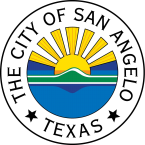 Proposed Project BudgetBelow is a chart for summarizing the proposed project's scope & associated costs.  All guidelines outlined in the TIRZ Incentive Policy, adopted 07/21/15.  This worksheet alone does not provide all of the required items.  Intended Match (money to be provided by applicant): Total Estimated Project Cost: Please complete all fields within the chart below.  Additional copies may be made of this form if necessary.  I certify that the information above is accurate in its representation of itemized costs.  I understand that additional information may be requested to substantiate these amounts and will promptly provide such information.  __________________________________________________________		___________________Applicant or representative							DateFOR OFFICE USE ONLY:   	______________________________________________________________________________________________		SIGNATURE OF ECONOMIC DEVELOPMENT SPECIALIST  			DATERANKING INFO: _____________________________  APPROVED FOR FUNDING?  Y   N    FINAL INCENTIVE AMOUNT: _____________________DATE OF PAYMENT: ____________  CHECK NUMBER: _____________  CONTRACT EXECUTED:___________    Document Effective as of: ________Item #Work to be PerformedIncentive Type / MatchUnit CostTotalItem #Work to be PerformedIncentive Type / MatchUnit CostTotal